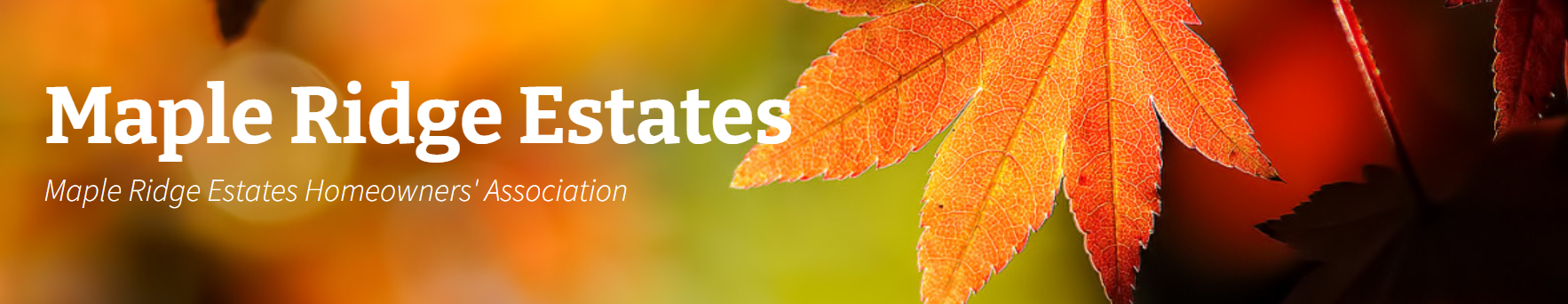 MAPLE RIDGE ESTATES HOA BOARD MEETING – Date: 8/4/2022MinutesCall to Order 7pmAttendance Toni Pratt, Jen Shattuck, Liz Callaway, Al Fite, Gigi TiotuicoAbsent: PeteApproval of MinutesTreasurer’s ReportSkipped/Pete was absentACCAl left a notice in 6 homes regarding lawn not being maintained on [REDACTED].  One home complained about the notice since their yard is pretty maintained not like the homes right next to them.  They requested that the HOA board contact those homes close to them since their yard is much worse.Toni spoke to the workers in the construction area on SE 159th PL to clean up after themselves and not litter around the area.  There were water bottles, soda cans, etc.Big boat on [REDACTED] is gone.City is fixing sidewalks around the neighborhood to meet ADA requirements.MaintenanceNone discussed.General DiscussionsUpcoming picnic and annual HOA meetingGigi to ask Bob or Jess if there is a picnic banner.  If not, let Jen know asap so she can get one.Budget food and beverage for up to 75 people.  Minimum required number for taco truck is 50.  Gigi will distribute tickets for tacos and alcohol at 12pm to those who attend the meeting.  If meeting attendees are less than 50, we will put out the ‘extra’ tickets for raffles for late comers.  Separate tickets for alcohol will be marked and distributed as well.  Someone from the Board needs to serve alcohol (adults only).Toni, Al, and Gigi will do a Costco run for beers/wine in cartons, water bottles, desserts, napkins, and cups. Gigi to print picnic announcements in different color to put in the mailbox slots and the park (mutt mitts box).  Add “bring your own chair” message.Drop off coolers at Toni’s place the day before the picnic to get organized. Liz will get the ice the day of the picnicHave a few garbage cans or big black bags around the parkJen will confirm the Taco Food TruckHOA Annual Meeting Agenda:Toni will share some accomplishments in our neighborhood, remind everyone about MRE’s CCR’s and ACCToni will talk about the need of increasing the dues ($20) to raise funds for the playground, beautification of the neighborhood, etc.Pete will do a high-level Treasury updateJen will share information on Neighborhood WatchMeeting Adjourned – 7:50PmBoard meeting will be held every 1st Thursday of every other month in the evening.  Gigi will send out reminder.  February 4th 7:00pm – ThursdayApril 7th 7:00 pm – ThursdayJune 2nd 7:00pm – ThursdayAugust 4th 7:00pm – ThursdayAugust 20th 1-3pm – combined with Annual Picnic